麻城市人民医院校园招聘2020-11-20 15:41:56 来源： 点击数: 96招聘岗位和条件如下：一、医院各专业（医疗、医技、管理）研究生以上学历招聘人数不限二、医院各专业招聘岗位具体要求如下：三、应聘方式：有意者请加入麻城市人民医院人事科招聘工作QQ群：244311189（医疗各专业）、693592607（护理专业），招聘有关事宜可见QQ群公告。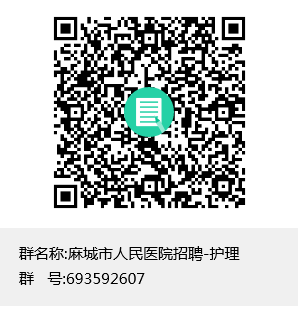 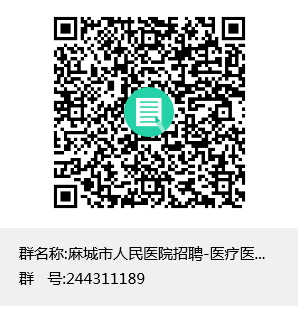 联系地址：湖北·麻城市经济开发区金通大道138号联系电话： 0713—2112106简历投递邮箱: 1129449712@qq.com序号岗 位专 业年龄人 数学 历
  （全日制）要求1临床医师临床医学30周岁以下20二本及以上有执照、规培合格证优先；
  往届生须有执照2口腔医师口腔医学30周岁以下4二本及以上已规培及颌面外科男生优先考虑3心血管内科医师临床医学、心血管方向30周岁以下5二本及以上血液专业1人，介入研究生2人，研究生优先或有执照男性医生4脑电图医师临床医学30周岁以下1二本及以上有执照、规培合格证优先；
  往届生须有执照5眼科临床医学、眼视光30周岁以下5二本及以上有执照、规培合格证优先；往届生须有执照6皮肤科医师临床医学30周岁以下2二本及以上有执照、规培合格证优先；
  往届生须有执照7输血科医师临床医学30周岁以下1二本及以上有执照、规培合格证优先；
  往届生须有执照8检验技师临床检验30周岁以下3二本及以上研究生优先9药师药学、临床药学30周岁以下3二本及以上西药、药学专业研究生各1人10中药师中药学、药物制剂30周岁以下2二本及以上11影像诊断医师临床医学、医学影像学30周岁以下2二本及以上男性，研究生优先；有执照、规培合格证优先；往届生须有执照12超声影像临床医学、医学影像学30周岁以下3二本及以上研究生或有执照、规培证人员优先；
  本科生要求五年制本科学历，男性13心电图临床医学、医学影像学30周岁以下2二本及以上研究生或有执照、规培证人员优先；
  本科生要求五年制本科学历，男性14放射介入医师临床医学、医学影像学30周岁以下1二本及以上男性，研究生优先；有执照、规培合格证优先；往届生须有执照15公共卫生科预防医学30周岁以下2二本及以上男性优先16院前急救临床医学35周岁以下2本科及以上有执照可放宽至大专学历17儿科门急诊临床医学35周岁以下3本科及以上18护理护理学23周岁以下30大专及以上取得护士执照，身高不低于158cm；
  全日制本科及以上学历，年龄可放宽至26周岁及以下19助产士助产23周岁以下5大专及以上取得护士执照，身高不低于158cm；
  全日制本科及以上学历，年龄可放宽至26周岁及以下